ENTREVISTALos alumnos y alumnas de 4º de primaria han elaborado una entrevista en trabajo cooperativo, siguiendo los siguientes pasos:-En grupos de 4 eligieron distintas opciones sobre la persona a la que podrían realizar la entrevista para aprender mas sobre las tradiciones y cultura de la localidad.-los tres grupos se reunieron y debatieron sobre sus propuestas y tomaron una decisión sobre la persona a entrevistar.-En parejas elaboraron 5 preguntas relativas a las costumbres de Noalejo y su origen, así como sobre como era el pueblo cuando ella era niña y adolescente.-En grupo clase pusieron las preguntas en común para descartar las que estuvieran repetidas y agregar alguna más que pensaran que era interesante.-Con la colaboración de las familias, invitaron a la entrevistada, explicándole el motivo.-El día de la entrevista, previamente, decidieron el orden en que cada alumno y alumna iba a realizar su pregunta.-Cada grupo escribió sus preguntas y las respuestas con las que posteriormente elaboraron un dosier que se entregó a la entrevistada.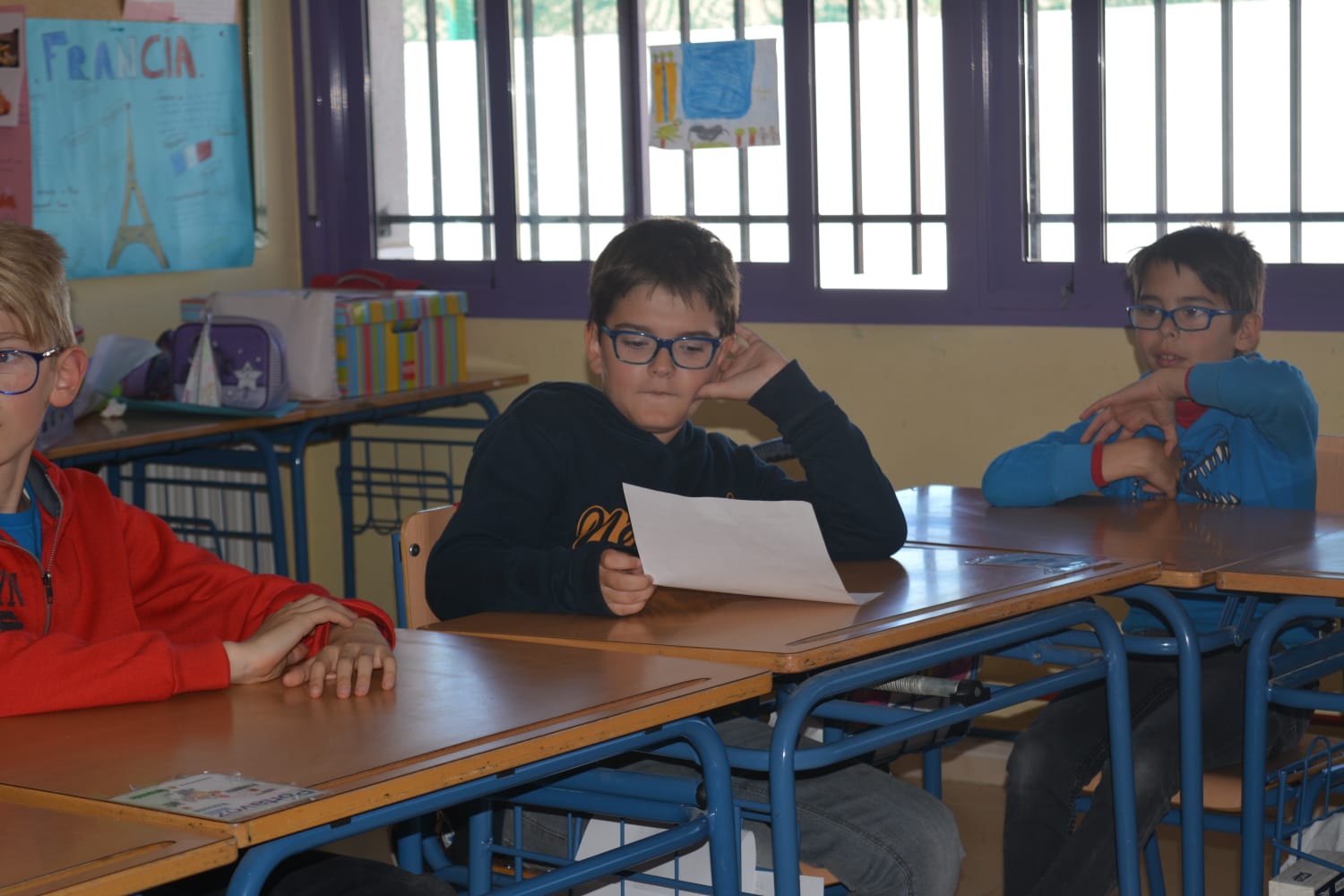 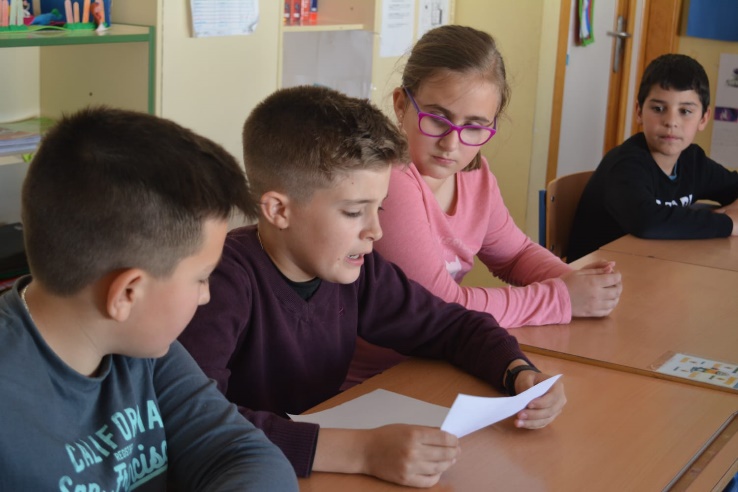 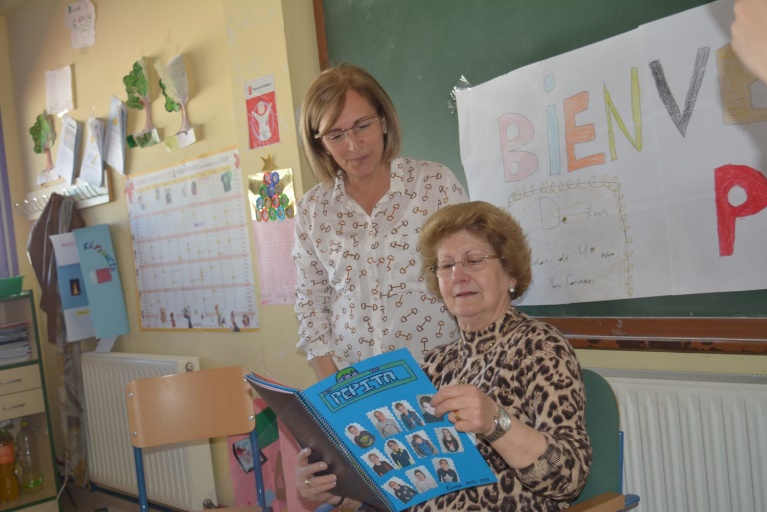 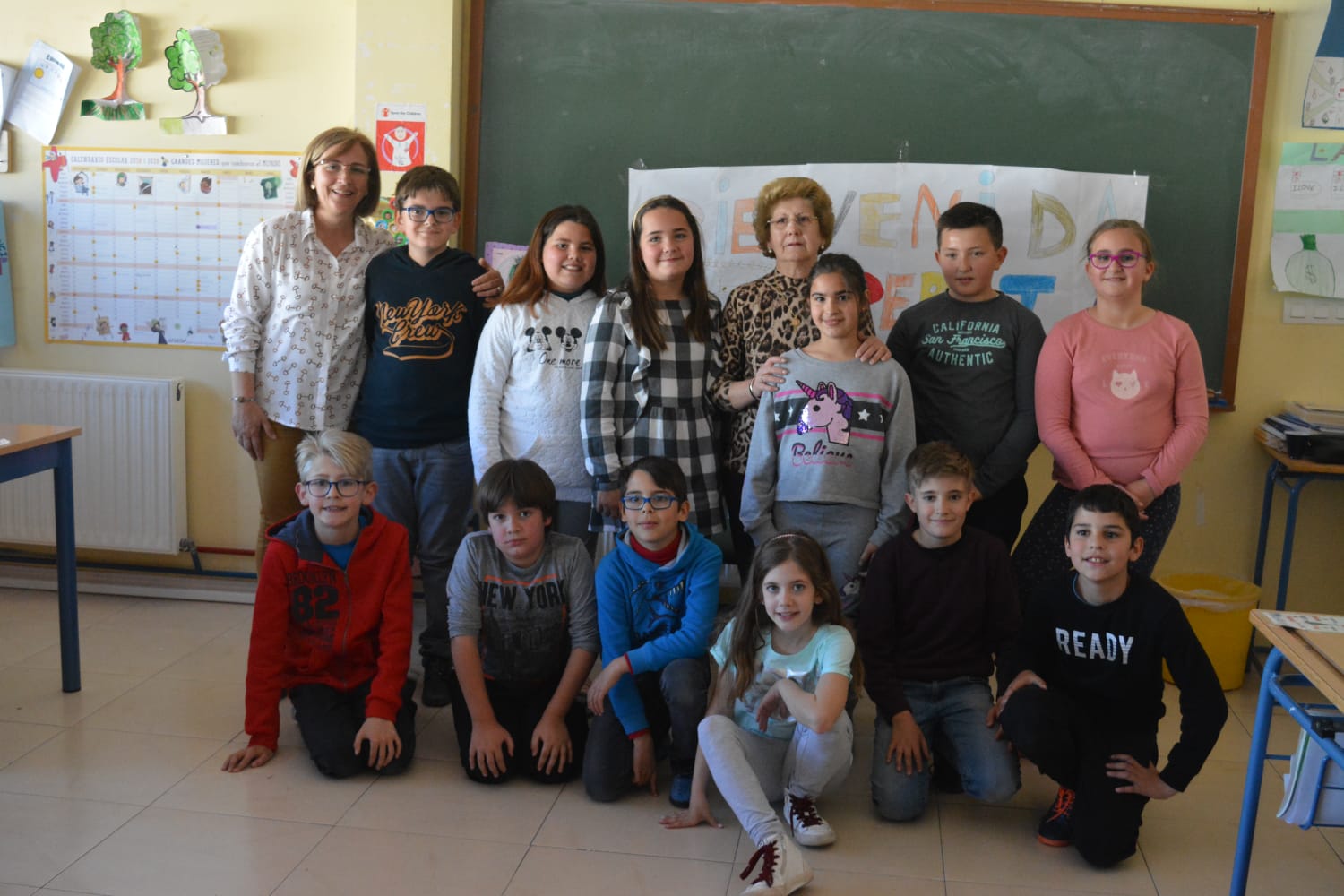 